Ambedkar College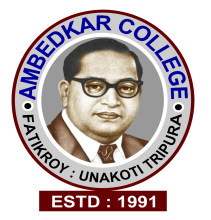 					                     A Govt. Degree College Affiliated to Tripura University(UGC 2f &12B recognized and NAAC Accredited)Fatikroy, Unakoti, Tripura – 799290STATEMENT OF EXPENDITURE OF MAINTENANCE OF PHYSICAL FACILITIES DURING LAST FIVE YEARSFinancial Year 2014-15A.      RUSA Grant (CLF 1.0)B.         UGC Grantc. State Fund                                                                                                  Total---------A=Rs.00/-                                                                                                                               B=Rs.00/-                                                                                                                               C=Rs. 5,59,775/-                                                                                                        --------------------------------------------                                                                Grand Total: Rs.5,59,775/-D.D.O                 Coordinator UGC Cell       Nodal officer Financial Aspect, RUSA            Principal 								Ambedkar College					  		    A Govt. Degree College Affiliated to Tripura University(UGC 2f &12B recognized and NAAC Accredited)Fatikroy, Unakoti, Tripura – 799290STATEMENT OF EXPENDITURE OF MAINTENANCE OF PHYSICAL FACILITIES DURING LAST FIVE YEARSFinancial Year 2015-16A.      RUSA Grant (CLF 1.0)B.         UGC Grantc. State FundTotal---A= Rs.2,99,751/-                                                                                                                               B=Rs.00/-                                                                                                                   C= Rs 13,600/-                                                                                                        --------------------------------------------------                                                                Grand Total: Rs3,13,351/-D.D.O                 Coordinator UGC Cell       Nodal officer Financial Aspect, RUSA            PrincipalAmbedkar College					                      A Govt. Degree College Affiliated to Tripura University(UGC 2f &12B recognized and NAAC Accredited)Fatikroy, Unakoti, Tripura – 799290STATEMENT OF EXPENDITURE OF MAINTENANCE OF PHYSICAL FACILITIES DURING LAST FIVE YEARSFinancial Year 2016-17A.      RUSA Grant (CLF 1.0)B.         UGC Grantc. State FundTotal---A= Rs. 98,533/-                                                                                                                              B= Rs. 27,222/-                                                                                                                   C= Rs.1,04,598 /-                                                                                                        --------------------------------------------------                                                                Grand Total: Rs2,30,353/-D.D.O                 Coordinator UGC Cell       Nodal officer Financial Aspect, RUSA            PrincipalAmbedkar College							A Govt. Degree College Affiliated to Tripura University(UGC 2f &12B recognized and NAAC Accredited)Fatikroy, Unakoti, Tripura – 799290STATEMENT OF EXPENDITURE OF MAINTENANCE OF PHYSICAL FACILITIES DURING LAST FIVE YEARSFinancial Year 2017-18A.      RUSA Grant (CLF 1.0)B.         UGC Grantc. State FundTotal---            A= Rs. 21,600/-B= Nil C= Rs.7100/-                                                                                                        --------------------------------------------------                                                                Grand Total: Rs. 28,700/-D.D.O                 Coordinator UGC Cell       Nodal officer Financial Aspect, RUSA            PrincipalAmbedkar College					                      A Govt. Degree College Affiliated to Tripura University(UGC 2f &12B recognized and NAAC Accredited)Fatikroy, Unakoti, Tripura – 799290STATEMENT OF EXPENDITURE OF MAINTENANCE OF PHYSICAL FACILITIES DURING LAST FIVE YEARSFinancial Year 2018-19A.      RUSA Grant (CLF 1.0)B.         UGC Grantc. State FundTotal---      A=Rs 5300/- B= 00/-C= Rs 41,842/-                                                                                                        -----------------------------------                                                                Grand Total: Rs. 47,142/-D.D.O                 Coordinator UGC Cell       Nodal officer Financial Aspect, RUSA            PrincipalSl No ParticularsAmount Bill No & dateNilNilNilSl No ParticularsAmount Bill No & date1NilNilNilSl No ParticularsAmount Bill No & date1Shifting of Administrative and Academic BuildingRs.74,996/-Bill No-41 Dt-23-07-2014Bill No-189 Dt-26-03-20152Minor WorksRs.1,59,913/-Bill No-45,46 and 47Dt-02-08-14Bill No-80,81 and 82 Dt-14-10-14Bill No-106,107 and 108Dt-04-12-2014Bill No-118, Dt-13-01-20153Science lab EquipmentRs.2,00,000/-Bill No-175,180,182Dt-24-03-20154Minor Works (Protection of Garden)Rs 21,000/-Bill No-176 Dt-24-03-20155Minor Works(Maintenance of water connection)Rs.36,984/-Bill No-177 Dt-24-03-20156------------Do---------------Rs.61,982/--Bill No-178 Dt-24-03-20157Cleaning of sewage drain Rs 1600/-Bill No-28 Dt-17-06-20148Battery ChargingRs 610/-Bill No-28 Dt-17-06-20149Repairing of AlmirahRs. 200/-Bill No-29 Dt-17-06-201410Electrical Repairing Rs .500/-Bill No-30 Dt-17-06-201411Campus CleaningRs 1000/-Bill No-30 Dt-17-06-201412Campus Cleaning, Rs 690/-Bill No-59 Dt-08-09-201413Sewage drain cleaning and jungle cuttingRs 300/-Bill No-142 Dt-02-03-2015TotalTotalRs5,59,775/-Sl No ParticularsAmount Bill No & date1Class Room RenovationRs.1,99,751/-Bill No-2 DT-10-06-20152Toilet RenovationRs. 1,00,000/-Bill No-1(State Share)Dt:11-01-2016Total:Total:Rs.2,99,751/-Sl No ParticularsAmount Bill No & date1NilNilNilSl No ParticularsAmount Bill No & date1Maintenance of water PumpRs.9,800, /-Bill No-109 Dt-22-03-20162Amirah repairing Rs.2400/-Bill No-25 Dt-06-07-20153Campus cleaningRs.1100/-Bill No-44 and 45 Dt-14-09-154Campus cleaningRs.300/-Bill No-109 Dt-22-03-16TotalTotalRs13,600/-Sl No ParticularsAmount Bill No & date1Electrical RepairingRs. 98,533/-Bill No-19 DT-11-01-2017Total:Total:Rs. 98,533/-Sl No ParticularsAmount Bill No & date1Maintenance of water purifierRs 2,150/-Bill No-5 Dt-05-07-20162Repairing of PhotocopierRs.18,750/-Bill No-7 Dt-19-08-20163Generator ServicingRs.6,322/-Bill No-21 Dt-28-09-2016Total:Total:Rs.27,222/-Sl No ParticularsAmount Bill No & date1Replacement of underground water pipelineRs.99,998, /-Bill No-108 Dt-30-01-20172Electric wiring and fan repairingRs.1450/-Bill No-35 Dt-28-06-20163Campus CleaningRs.1800/-Bill No-34 Dt-28-06-20164Campus CleaningRs.1200/-Bill No-101 Dt-17-01-20175Repairing of electric pointRs.150/-Bill No-101 Dt-17-01-2017TotalTotalRs.1,04,598, /-Sl No ParticularsAmount Bill No & date1Partition of Book RackRs. 21,600/-Bill No-50 DT-02-06-2017Total:Total:Rs. 21,600/-Sl No ParticularsAmount Bill No & date1NilNilNilSl No ParticularsAmount Bill No & date1Repairing of classroom joint benchRs.2100/-Bill No-24 DT-27-06-20172Electrical repairing Rs.1200/-Bill No-62 DT-28-11-20173Almirah repairingRs.3800/-Bill No-95 DT-09-03-2018Total:Total:7100/-Sl No ParticularsAmount Bill No & date1Electrical wiringRs. 5,300/-Bill No-58 DT-13-09-2018Total:Total:Rs. 5,300/-Sl No ParticularsAmount Bill No & date1NilNilNilSl No ParticularsAmount Bill No & date1Repairing of water lineRs.19,824/-Bill No-64 Dt-10-10-20182Repairing of water lineRs.7,764/-Bill No-65Dt-10-10-20183Repairing of water lineRs.11,704/-Bill No-66 Dt-10-10-20184RCC Pillar making and fixing in boundaryRs.1170/-Bill No-93Dt-11-01-20195RCC Pillar making and fixing in boundaryRs.510/-Bill No-94Dt-11-01-20196RCC Pillar making and fixing in boundaryRs.870/-Bill No-95Dt-11-01-2019Total:Total:Rs 41,842/-